Head Teacher:  Ms Andrea Henderson							   Dunrossness Primary SchoolDunrossnessShetland  ZE2 9JGTelephone: 01595 745440										Fax: 01950 460803     E-mail:  dunrossness@shetland.gov.uk					Blog: https://blogs.glowscotland.org.uk/sh/dunrossness/10th June 2019Dear Parents and Guardians,								Musical AfternoonWe would like to invite you, and your friends and family to our Musical Afternoon here at Dunrossness Primary School. The event will take place on Thursday 13th June 2019 at 2.00pm. Teas and coffees will be served whilst you listen to some of our talented musicians play.We look forward to seeing you!Yours sincerely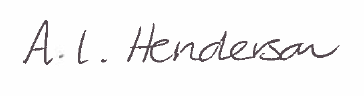 Andrea Henderson